LNHA Request to Present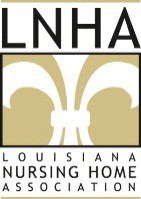 Filling out this form is simply a request to present at an upcoming LNHA education seminar. 
Thank you for completing this application form and for your interest in LNHA. Please save the form to your computer and email the completed document to jory@Lnha.org with the subject “Request to Present” and include your name. 
Click here to view a list of our upcoming educational seminars. Contact InformationContact InformationContact InformationFull NameFull NameProfessional TitleCompany NameCompany NameCompany AddressCity

StateZipPhoneEmail addressProfessional credentialsEducation Information
This information is needed to obtain approved for continuing education credit. Please include school name, degree and year of graduation. If you have more than one degree, please list that as well. Education Information
This information is needed to obtain approved for continuing education credit. Please include school name, degree and year of graduation. If you have more than one degree, please list that as well. Education Information
This information is needed to obtain approved for continuing education credit. Please include school name, degree and year of graduation. If you have more than one degree, please list that as well. School nameDegree 1Year of graduationSchool nameDegree 2Year of graduationSchool nameDegree 3Year of graduationPresentation informationPresentation informationPresentation informationPresentation informationTopicTopicSeminar titleSeminar titleSeminar lengthTarget AudienceTarget AudienceExpected feeHave you presented for LNHA before?
Yes                                  NoHave you presented for LNHA before?
Yes                                  NoHave you presented for LNHA before?
Yes                                  NoHave you presented for LNHA before?
Yes                                  NoBiographical informationThis information will be used to advertise your presentation in LNHA’s promotional materials.
Session descriptionPlease include a concise description of the presentation. Describe why a caregiver in long term care may find the session pertinent and beneficial.  If it is an interactive session or if you will review certain facility materials, please expound.    Session objectivesProvide three learning objectives from your presentation that may be used in a paragraph encouraging a long term care professional to attend. Please do not be vague in your description.
1.2. 3. Speaker selectionThe LNHA Education Committee reviews and discusses potential speakers and topics.  If you are provided the opportunity to present, you will be notified by LNHA. Please do not call to inquire as we receive many presentation requests each week. LNHA PolicyIt is the policy of LNHA to provide equal opportunities without regard to race, color, religion, national origin, gender, sexual preference, age, or disability. 